Задание 1. Рассмотрите 6 кадров из фильмов.Заполните таблицу, вписавназвание фильма,название литературного произведения, по которому поставлен фильм,имя автора литературного произведения, положенного в основу фильма,язык литературного оригинала,жанр, к которому можно отнести фильм.1   2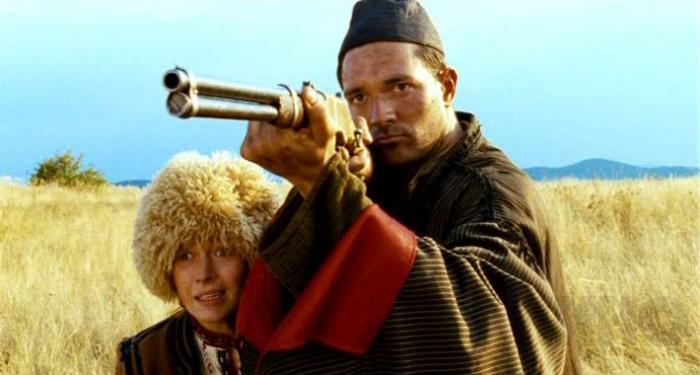 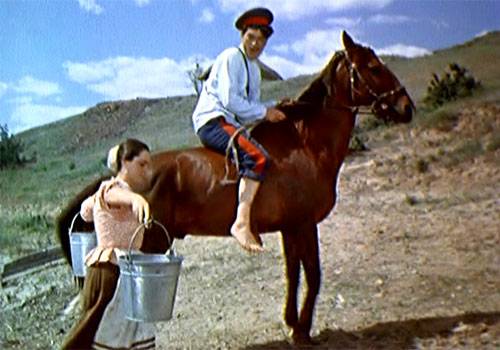 3 4 5  6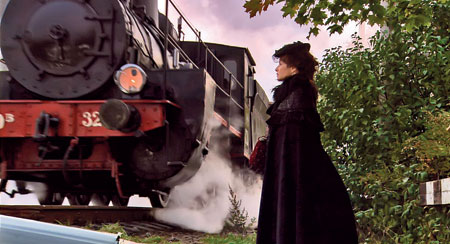 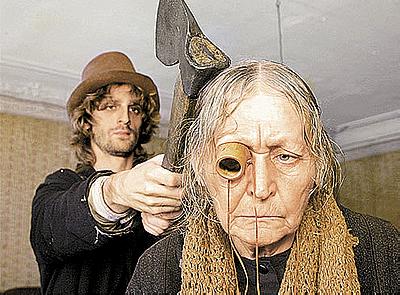 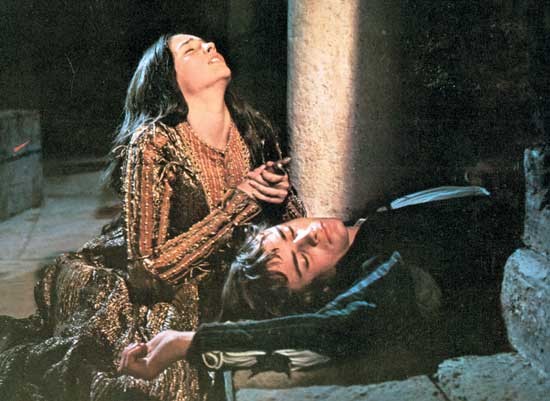 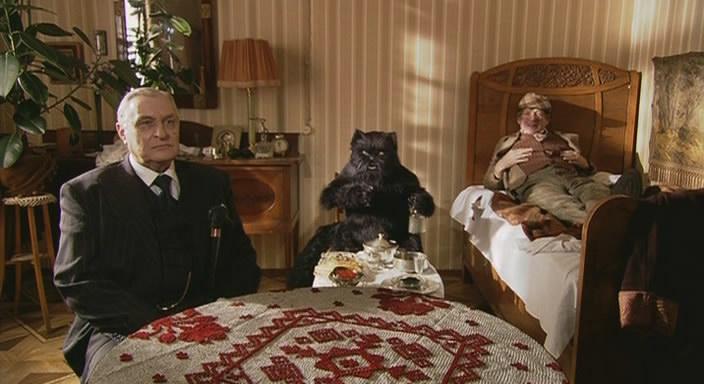 Задание 2. Замените определение термином:1. Место, где стоят иконы или ряд икон, отделяющих алтарь от остального храма_____________________________________________________________2. Нерасчленённость, слитность искусства, мифологии, религии, науки, трудовых процессов, характеризующая первоначальное состояние первобытной культуры______________________________________________3. Сценическая площадка в древнегреческом театре______________________4. Реальная личность (или литературная), послужившая основой для создания того или иного художественного образа_______________________________5. Пояснения, которыми драматург предваряет или сопровождает ход действия в пьесе____________________________________________________6. Слово, которое отличается от другого слова своим звучанием, но сходно по смыслу_________________________________________________________7. Скульптурные изображения – женские фигуры, заменяющие в архитектурной композиции колонны___________________________________Задание 3. Укажите, по  какому принципу составлен ряд:1. Орест, Клитемнестра, Электра, Ипполит, Медея.2. Ямб, хорей, амфибрахий, анапест.3. Амфора, пелика, гидрия, лекиф, кратер, пифос.4. «Макбет», «Гамлет». «Король Лир», «Отелло».5. М. Плисецкая, Г. Уланова, М. Семёнова, М. Лиепа, В. Васильев, В. Чабукиани.6. «Аида», «Травиата», «Риголетто», «Отелло», «Корсар», «Трубадур», «Макбет».Задание 4. Установите соответствие между памятниками мировой культуры и их создателями. Результаты отразите в таблице.1. Боттичелли С., Глинка М. И., Гоголь Н. В., Данте Алигьери, Леонардо, Лермонтов М. Ю., Микеланджело, Растрелли Б. Ф., Фальконе Э. М., Фидий.2. Божественная комедия, Весна, Герой нашего времени, Давид, Жизнь за царя, Зимний дворец, Медный всадник, Мертвые души, Мона Лиза дель Джоконда, статуя Зевса Олимпийского.Задание 5.5.1. Установите соответствие между мифологическими системами народов мира и представленными в них богами. Результаты отразите в таблице.1. Древнегерманская (древнескандинавская) мифология, древнегреческая мифология, древнеримская мифология, египетская мифология, славянская мифология.2. Анубис, Аполлон, Артемида, Афина, Валькирия, Велес, Веста, Геракл, Гор, Диана, Зевс, Изида, Лель, Локки, Один, Озирис, Перун, Сварог, Тор, Тот, Фавн, Фригг, Юнона, Юпитер, Ярило.5.2.	Соотнесите литературные произведения русских писателей с соответствующими сборниками и циклами.1. Н. В. Гоголь, А. С. Пушкин, И. С. Тургенев.2. Вечера на хуторе близ Диканьки, Записки охотника, Миргород, Повести покойного Ивана Петровича Белкина.3. Барышня-крестьянка, Бежин луг, Бирюк, Бурмистр, Вечер накануне Ивана Купала, Вий, Выстрел, Гробовщик, Майская ночь или утопленница, Метель, Ночь перед Рождеством, Певцы, Повесть о том как поссорились Иван Иванович и Иваном Никифоровичем, Сорочинская ярмарка, Станционный смотритель, Старосветские помещики, Страшная месть, Тарас Бульба, Хорь и Калиныч.5.3.	В таблице представлены произведения выдающихся литературных и музыкальных циклов. Заполните таблицу, вписав в соответствующие строки имена авторов указанных циклов. Дайте краткую характеристику представленным циклам.Задание 6.Представлен ряд изображений икон и культовых сооружений. Какие ветви христианской религиозной системы они отражают? Определите эти памятники и их создателей. Заполните таблицу, укажите какие иконы и храмы характерны для каждой из этих ветвей. Поясните особенности религиозно-культового искусства, характерные для каждой из этих ветвей.Задание 7. Дан ряд изображений.Определите произведение монументальной живописи по фрагментам. Укажите его местонахождение, автора.На трех фрагментах изображены известные ученые древности, представлявшие в эпоху Проторенессанса и Итальянского Возрождения свободные искусства. Назовите этих ученых и искусства, которые они представляли (соотнесите с порядковым номером изображения). Какие другие искусства входили в «Семь свободных искусств» и кто их представлял? Результаты отразите в таблице.1  2   3 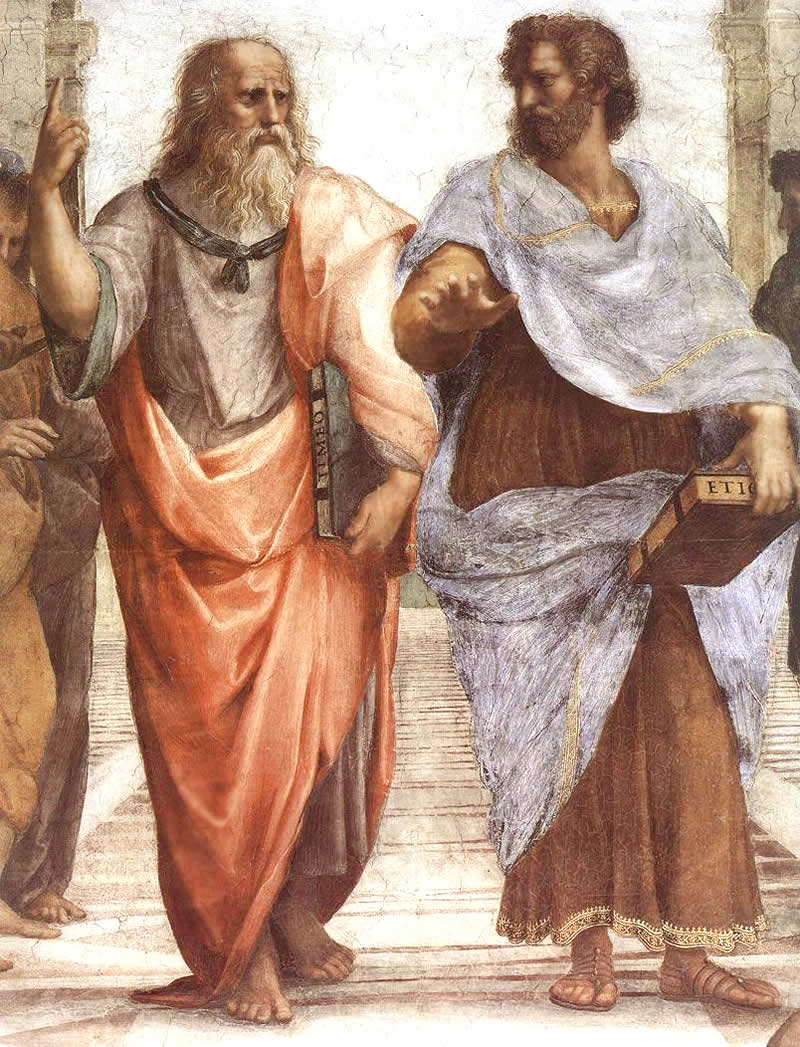 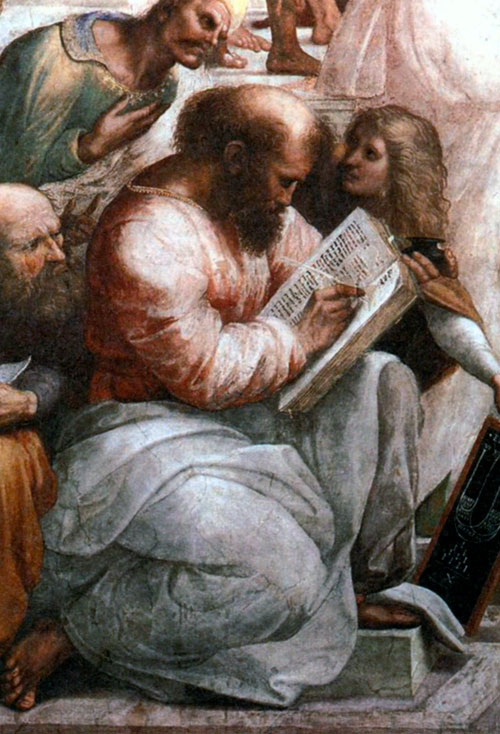 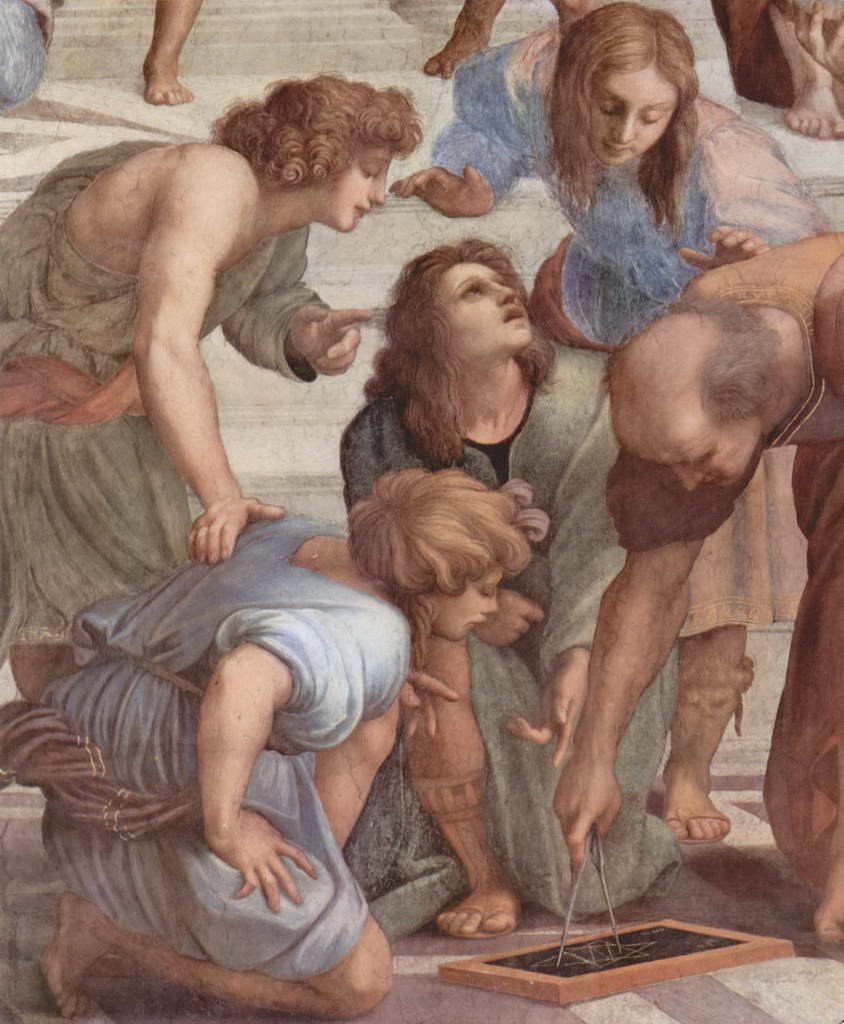 ________________________________________________________________________________________________________________________________________________________________________________________________________________________________________________________________________Задание 8. Вашему вниманию представлены живописные произведения, написанные юными художниками. Познакомьтесь с этими работами и ответьте на вопросы: 1. Что общего между представленными работами? К какому жанру они могут быть отнесены?2. Вспомните имена русских и зарубежных художников, работавших в этом жанре. Назовите несколько известных Вам произведений этих мастеров.3. Выскажите свои впечатления о представленных работах. Оцените их своеобразие.1    2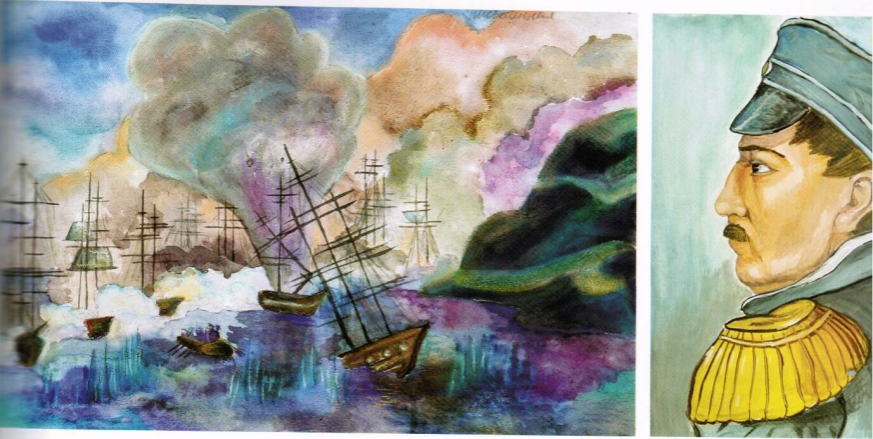 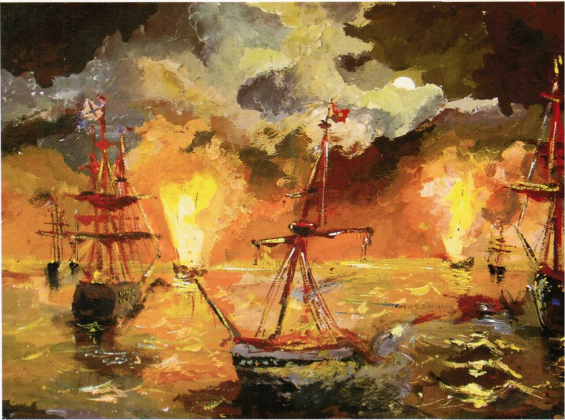 ______________________________________________________________________________________________________________________________________________________________________________________________________________________________________________________________________________________________________________________________________________________________________________________________________________________________________________________________________________________________________________________________________________________________________________________________________________________________________________________________________________________________________________________________________________________________________________________________________________________________________________________________________________________________________________________________________________________________________________________________________________________________________________________________________________________________________________________________________________________________________________________________________________________________________________________________________________________________________________________________________________________________________________________________________________________________________________________________________________________________________________________________________________________________________________________________________________________________________________________________________________________________________________________________________________________________________________________________________________________________________________________________________________________________________________________________________________________________________________________________________________________________________________________________________________________________________________________________________________________________________________________________________________________________________________________________________________________________________________________________________________________________________________________________________________________________________________________________________________________________________________________________________________________________________________________________________________________________________________________________________________МИНИСТЕРСТВО ОБРАЗОВАНИЯ И НАУКИКРАСНОДАРСКОГО КРАЯГосударственное бюджетное образовательное учреждение дополнительного образования детей «Центр дополнительного образования для детей». Краснодар, ул. Красная, 76тел.259-84-01 E-mail:cdodd@mail.ru Муниципальный этап всероссийской олимпиады школьников по искусству (МХК)2012-2013 учебный год 9 класс, заданияПредседатель ПМК: Гангур Н.А.№Название фильмаНазвание литературного произведенияАвторЯзык оригиналаЖанр фильма123456Сумма балловСумма балловСумма балловСумма балловСумма балловСумма баллов№АвторПроизведение12345678910Сумма балловЕгипетская мифологияДревнегреческая мифологияДревнеримская мифологияДревнегерманская (древнесканди-навская) мифологияСлавянская мифологиявсего:всего:всего:всего:всего:Сумма балловСумма балловСумма балловСумма балловФИОСборник, литературный циклСоставляющие цикл произведенияВсего балловВсего балловВсего балловВсего балловВсего балловВсего балловВсего балловВсего балловСумма балловСумма балловФИОСборник, литературный циклСоставляющие цикл произведенияКольцо НибелунгаЗолото РейнаКольцо НибелунгаВалькирияКольцо НибелунгаЗигфридКольцо НибелунгаГибель боговКраткая характеристикаКраткая характеристикаКраткая характеристикаВсего балловВсего балловВремена годаМасленицаВремена годаБаркаролаВремена годаОсенняя песньВремена годаСвяткиКраткая характеристикаКраткая характеристикаКраткая характеристикаВсего балловВсего балловРугон-Маккары. Естественная и социальная история одной семьи в эпоху Второй империиДобычаРугон-Маккары. Естественная и социальная история одной семьи в эпоху Второй империиЧрево ПарижаРугон-Маккары. Естественная и социальная история одной семьи в эпоху Второй империиЗападняРугон-Маккары. Естественная и социальная история одной семьи в эпоху Второй империиЖерминальКраткая характеристикаКраткая характеристикаКраткая характеристикаВсего балловВсего балловВремена годаВесна Времена годаЛето Времена годаОсеньВремена годаЗимаКраткая характеристикаКраткая характеристикаКраткая характеристикаВсего балловВсего балловСумма балловСумма баллов11223344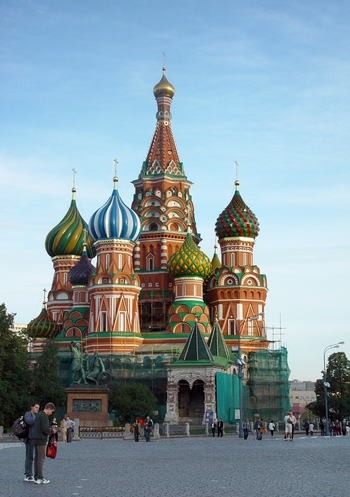 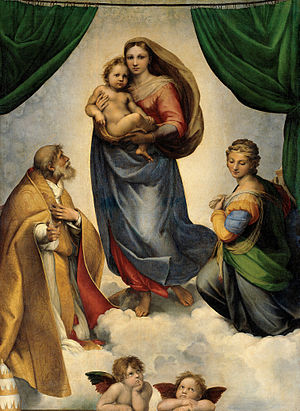 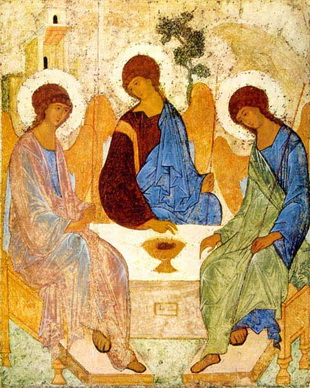 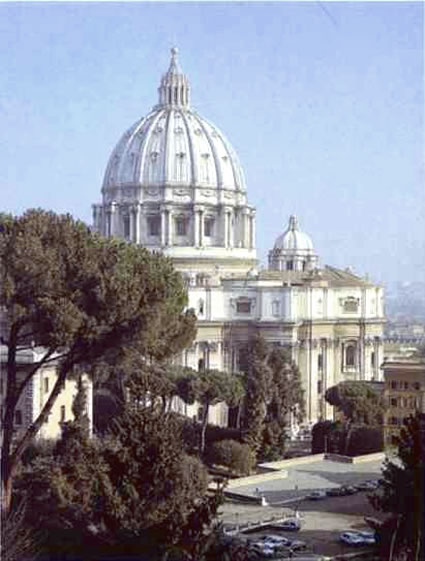 Всего Всего Всего Всего Ветвь христианской религиозно-конфессиональной системыВетвь христианской религиозно-конфессиональной системыВетвь христианской религиозно-конфессиональной системыВетвь христианской религиозно-конфессиональной системыВетвь христианской религиозно-конфессиональной системыВетвь христианской религиозно-конфессиональной системы_____________________________________________________________________________________________________________________________________________________________________ХрамИконаИконаХрамИконаИконаОсобенности религиозно-культового искусстваОсобенности религиозно-культового искусстваОсобенности религиозно-культового искусстваОсобенности религиозно-культового искусстваОсобенности религиозно-культового искусстваОсобенности религиозно-культового искусстваВсего балловВсего балловВсего балловВсего балловСумма баловСумма баловСумма баловСумма баловСумма баловСумма балов№искусствоученый1.2.3.4.5.6.7.Сумма балловСумма балловСумма балловСумма балов